R19 BOS UG PROGRAMME OF ECE DEPARTMENT
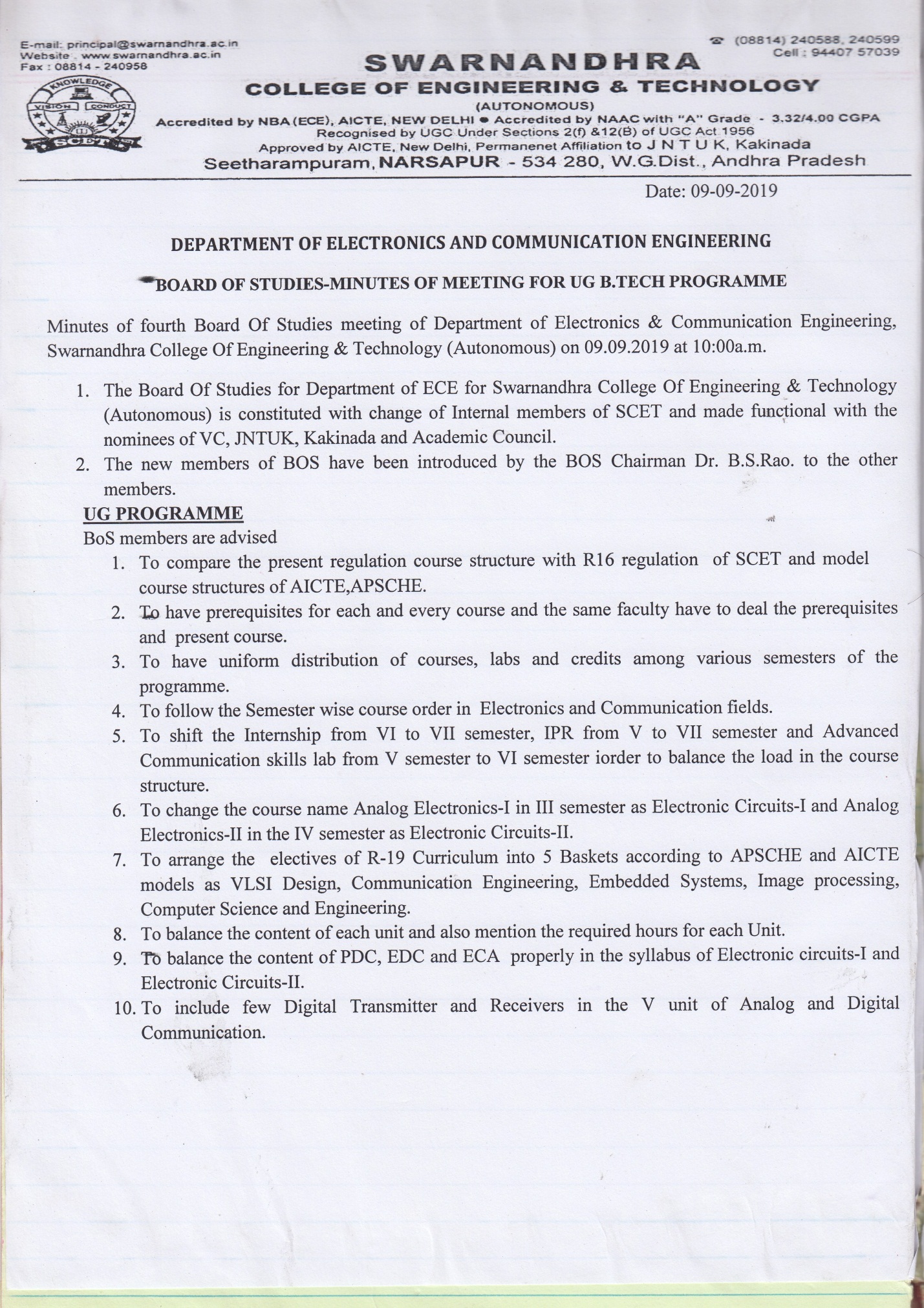 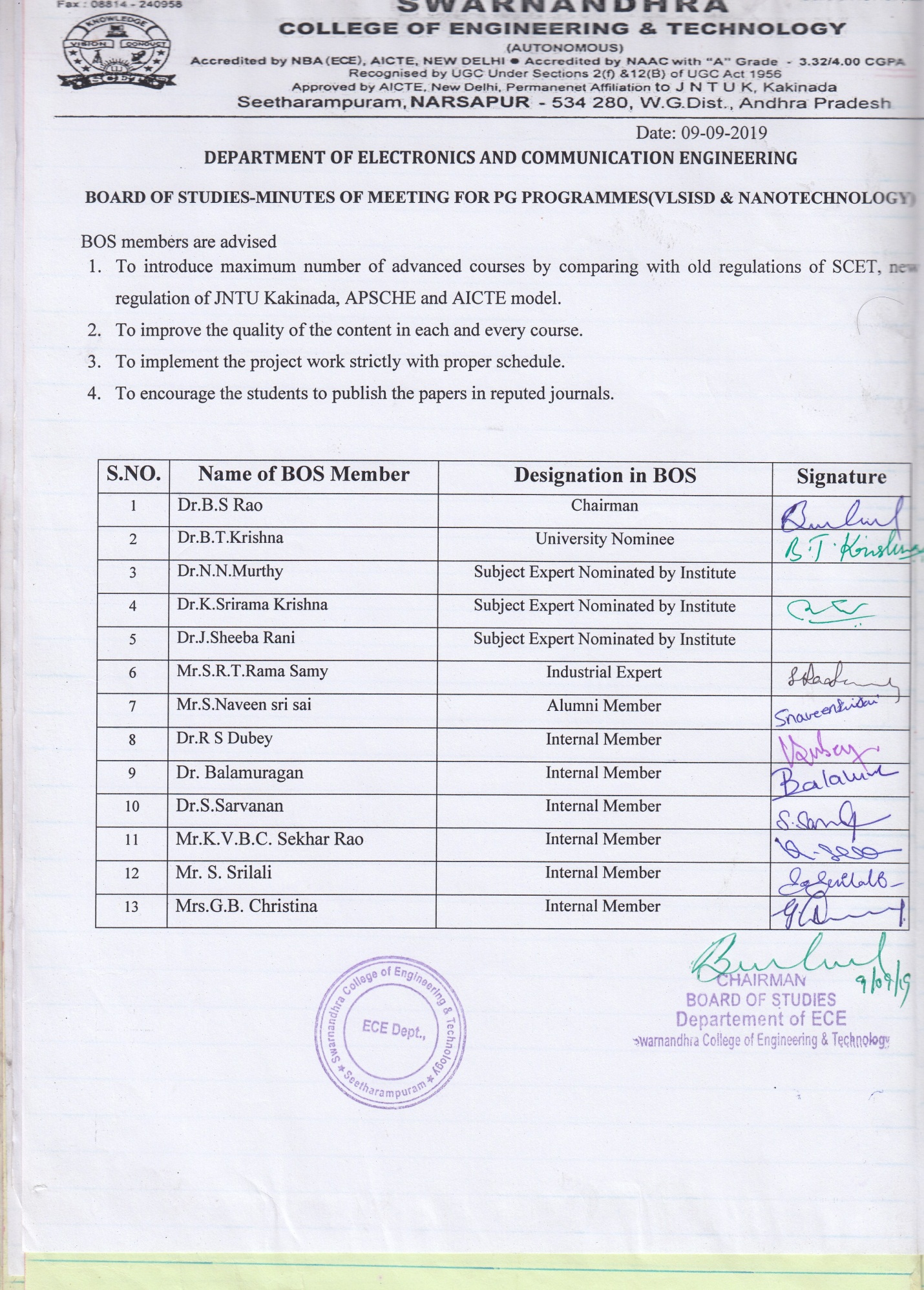 